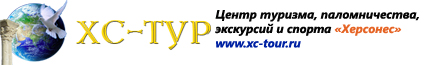 Adriatic Palace 4*Тип гостиницы: частный отель                                                                                            Расположение: 1-я линия, Пляжный                                                                                                        Пляж: Песочный пляж в 100 м от отеля.                                       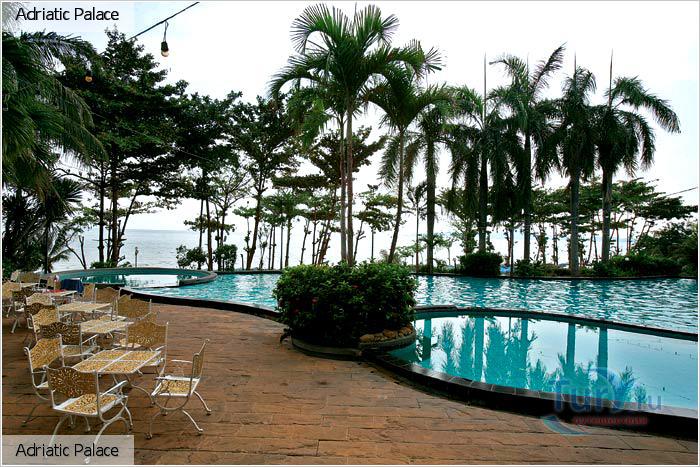 Royal Orchid Resort 4*Расположение: 1-я линия, Пляжный                                                                                                    Пляж : муниципальный песчаный пляж, полотенца, шезлонги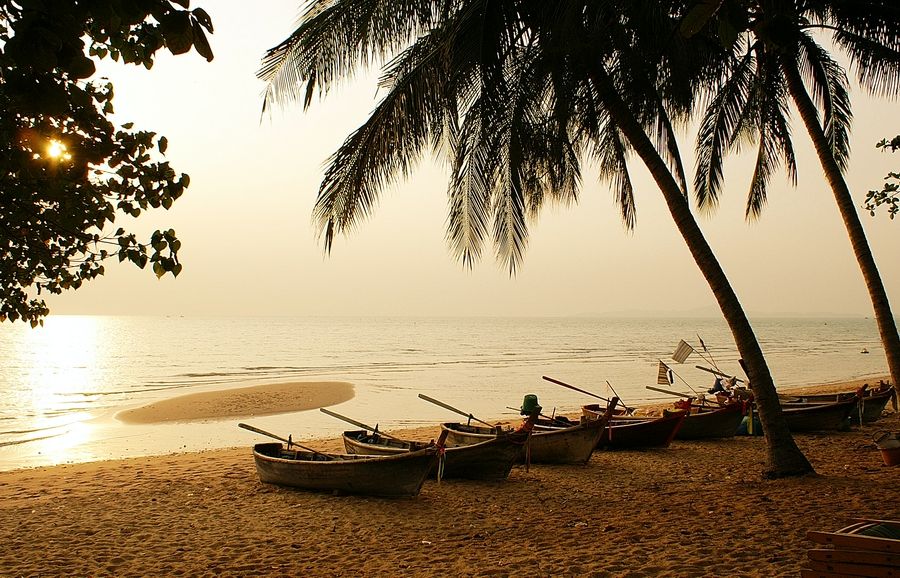 ТАИЛАНДПаттайяПродолжительность тура  7, 10 , 14 ночей10ADRIATIC PALACE 4 *ПаттайяЗавтрак и ужинВзрослых: 2От $2160StandardPATTAYAЗавтрак и ужинВзрослых: 2От $2160Завтрак и ужинВзрослых: 2От $216010ADRIATIC PALACE 4 *ПаттайяТолько завтракиВзрослых: 2От $2200StandardPATTAYAТолько завтракиВзрослых: 2От $2200Только завтракиВзрослых: 2От $22007ROYAL ORCHID RESORT 4 *ПаттайяТолько завтракиВзрослых: 2От $2092SuperiorPATTAYAТолько завтракиВзрослых: 2От $2092Только завтракиВзрослых: 2От $209214ROYAL ORCHID RESORT 4 *ПаттайяТолько завтракиВзрослых: 2От $2584SuperiorPATTAYAТолько завтракиВзрослых: 2От $2584Только завтракиВзрослых: 2От $2584